السيرة الذاتيةد. أشرف غازي طلاق البطاينةأولاً : البيانات الشخصية 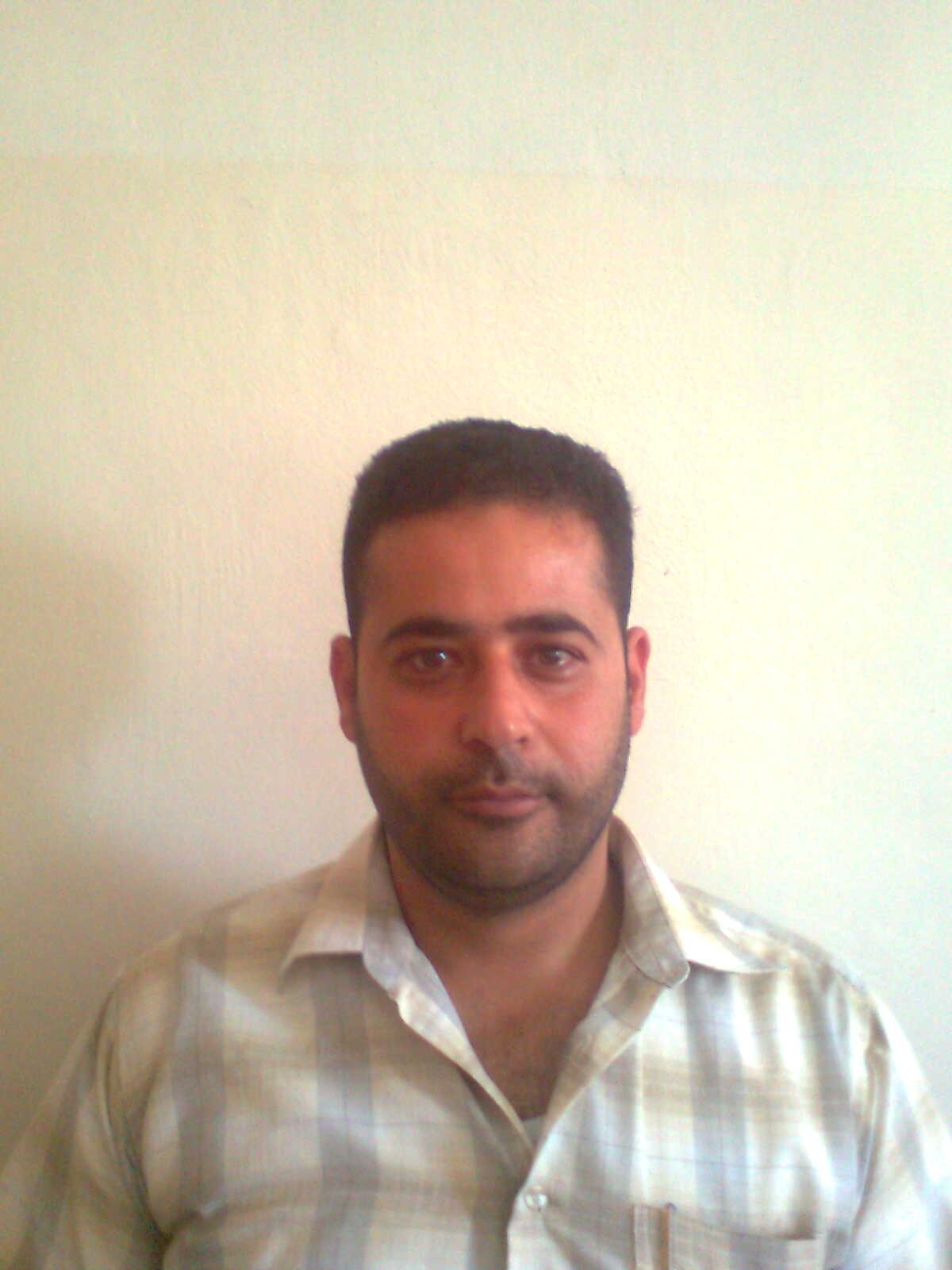 ثانياً : المؤهلات العلمية ثالثاً : الخبرات العملية  الجنسيةأردني.الحالة الاجتماعيةمتزوج.تاريخ الميلاد16/04/1975 اربدالبريد الالكترونيBataineh_ashraf@yahoo.comBataineh_ashraf@bau.edu.joجوال أردني0795850220العنوانالعقبة – جامعة البلقاء التطبيقية- كلية اربد الجامعية.المؤهلتاريخ الحصول عليهالتخصصالتقديرالجامعةالدولة الدكتوراه5/2015محاسبة(83.01) جيد جداالعلوم الاسلامية العالميةالأردنالماجستير5/2011محاسبة(87.32)  جيد جداجامعة آل البيتالأردنالبكالوريوس6/2009محاسبة  (87.23) ممتازجامعة آل البيتالأردن التوجيهي1993الأدبي74.5مدرسة حكماالأردنالمكانالفترةطبيعة العمل12جامعة البلقاء التطبيقيةالجامعة الاردنية2011 ولغاية الآن2011-2015أستاذ مساعد : مساعد عميد كلية العقبة الجامعية للشؤون الأكاديمية والطلابية 2016-2017.رئيس قسم العلوم المالية والادارية في كلية اربد الجامعية 2019- لغاية الوقت الحاضر.مدرس محاسبة جامعة البلقاء التطبيقية 2011-لغاية الوقت الحاضر.تدريس مواد المحاسبة .تدريب الطلبة عمليا في الشركات والمؤسسات التجارية والصناعية والمالية وغيرها من مؤسسات المجتمع المحلي . الإشراف على مشاريع التخرج لطلبة المحاسبة . محاضر غير متفرغ:تدريس مواد المحاسبة  (باللغة الانجليزية )34وزارة الصحة الأردنيةأكاديمية منهاج الدولية1994-20112015محاسب :محاضر ومدرب لدورة المحاسب القانوني الأردني(JCPA )رابعاً : الدورات التدريبية Training Courseرابعاً : الدورات التدريبية Training Courseمركز الاستشارات وخدمة المجتمع  _ جامعة اليرموك _ اربددورة المحاسبة الإدارية وتحليل البيانات - 30 ساعةمركز القيادات الشبابية- وزارة الشباب- العقبةدورة السلم المجتمعي في مكافحة التطرف والارهاب- 30 ساعةالجمعية الملكية لحماية البيئة البحرية – العقبةدورة مهارات الاتصال والتواصل- 20 ساعة مركز الاستشارات وخدمة المجتمع  _ جامعة اليرموك _ اربددورة المحاسبة الإدارية وتحليل البيانات - 30 ساعةمركز القيادات الشبابية- وزارة الشباب- العقبةدورة السلم المجتمعي في مكافحة التطرف والارهاب- 30 ساعةالجمعية الملكية لحماية البيئة البحرية – العقبةدورة مهارات الاتصال والتواصل- 20 ساعة المركز الثقافي الدولي  - اربد دورات كمبيوتر شاملة – 30 ساعة المركز الثقافي الدولي  - اربد دورات كمبيوتر شاملة – 30 ساعة المواد التي درستها في الماجستير(باللغة الانجليزية)المواد التي درستها في الماجستير(باللغة الانجليزية)منهجية البحث العلمي. المحاسبة المالية النظرية المحاسبية. محاسبة التكاليف. تدقيق الحسابات.نظم المعلومات المحاسبية. المحاسبة الإدارية.منهجية البحث العلمي. المحاسبة المالية النظرية المحاسبية. محاسبة التكاليف. تدقيق الحسابات.نظم المعلومات المحاسبية. المحاسبة الإدارية.المقررات التي لدي قدرة على  تدريسهاالمقررات التي لدي قدرة على  تدريسهامبادئ المحاسبةمبادئ المحاسبةمناهج البحث العلميمناهج البحث العلميمبادئ الإحصاء مبادئ الإحصاء معايير المحاسبة الدولية والإبلاغ المالي معايير المحاسبة الدولية والإبلاغ المالي نظم المعلومات المحاسبيةنظم المعلومات المحاسبيةالنظرية المحاسبيةالنظرية المحاسبيةالمحاسبة المتوسطةالمحاسبة المتوسطةمعايير التدقيق الدوليةمعايير التدقيق الدوليةتدقيق الحساباتتدقيق الحساباتالمحاسبة الإداريةالمحاسبة الإداريةعنوان الدراسة التي قدمت لمنحي درجة الدكتوراه في المحاسبة :عنوان الدراسة التي قدمت لمنحي درجة الدكتوراه في المحاسبة :مدى تطبيق أساليب المحاسبة الادارية الاستراتيجية وأثرها في تخفيض تكاليف المنتجات لمراحل سلسلة القيمة في الشركات الصناعية المساهمة العامة الأردنيةمدى تطبيق أساليب المحاسبة الادارية الاستراتيجية وأثرها في تخفيض تكاليف المنتجات لمراحل سلسلة القيمة في الشركات الصناعية المساهمة العامة الأردنيةعنوان الدراسة التي قدمت لمنحي درجة الماجستير في المحاسبة :عنوان الدراسة التي قدمت لمنحي درجة الماجستير في المحاسبة :العوامل المؤثرة على ترشيد تكاليف الإجراءات الطبية في المستشفيات الحكومية في إقليم الشمال الأردني .العوامل المؤثرة على ترشيد تكاليف الإجراءات الطبية في المستشفيات الحكومية في إقليم الشمال الأردني .المهارات اللغويةالمهارات اللغويةاللغة العربية اللغة الأصلية.اللغة الانجليزية كتابة ومحادثة (اجتياز امتحان التوفل والوطني )اللغة العربية اللغة الأصلية.اللغة الانجليزية كتابة ومحادثة (اجتياز امتحان التوفل والوطني )مهارات الكمبيوتر :مهارات الكمبيوتر : حاصل على شهادة (ICDL) حاصل على شهادة (ICDL)الأبحاث المنشورة الأبحاث المنشورة Bataineh, A. (2018). Applicability of activity-based costing in the Jordanian hospitality industry. International Journal of Economics and Business Research, 15(4), 475-489. (SCOPUS)Bataineh, A (2018) The Effect of Using Computerized Accounting Information Systems on Reducing Production Costs in Jordanian Pharmaceutical Companies. International Journal of Business and Management Invention (IJBMI) , vol. 07, no. 07, pp. 01-10.Bataineh, A., & Rababah, A. (2016). Comprehensive Income and Net Income, Which is more powerful in predicting Future Performance. International Journal of Academic Research in Accounting, Finance and Management Sciences, 6(2), 114-120.Rababah, A., & Bataineh, A. (2016). Factors Influencing Balanced Scorecard Implementation. Research Journal of Finance and Accounting, 7(2), 204-212. Aldiabat BF , Bataineh A , Abu-Hamour HMJ(2018)  “The impact of business process management on Job performance” Journal of Business & Retail Management Research (JBRMR) Vol. 13 Issue 2 January 2018 (SCOPUS) Bataineh A, Al-Shwiyat Z, Alrjoub A (2019)  The Effect of Using Balanced Scorecard (BSC) on Reducing Production Costs in the Jordanian Industrial Companies” Journal of Business & Retail Management Research (JBRMR) Vol. 13 Issue 3 April 2019 (SCOPUS)The Impact of Information Technology on Supply Chain Management in Internal Environment of Jordanian Industrial Companies", has been accepted for publication in the next edition of the International Journal of Business Innovation and Research  (SCOPUS)Al Bataineh I, Bataineh A (2018) The Relationship Between Computerized Accounting Information Systems and Rationalizing the Government Expenditures at the General Budget of Jordan, Research Journal of Finance and Accounting 9 (8), 171-178.Bataineh A, Karasneh H, Aldaibat B (2018) The Extent of Disclosure for Corporate Social Responsibility in the Financial Reports of Jordanian Pharmaceutical Companies, International Journal of Financial Research 9 (4), 88-96. (SCOPUS)Karasneh H, Bataineh A, Bshayreh MM (2019) Role of Capital Structure and Institutional Ownership to Improve the Financial Performance: Evidence from Jordan, Journal of Business & Economic Policy Vol. 6, No. 3, PP 65-72.Bataineh A, Karasneh H, Al- Omari E, Hayajneh O (2019) The Extent of Jordanian pharmaceutical Companies Commitment to Implement Environmental Accounting Disclosure Requirements, International Journal of Business and Management Invention (IJBMI) 8 (9), 88-95.Al-Karasneh H, A Bataineh A (2018) Does Corporate Governance Reduce Agency Costs in the Jordanian Industrial Companies?, International Review of Management and Business Research 7 (2), 615-625.Bataineh, A. (2018). Applicability of activity-based costing in the Jordanian hospitality industry. International Journal of Economics and Business Research, 15(4), 475-489. (SCOPUS)Bataineh, A (2018) The Effect of Using Computerized Accounting Information Systems on Reducing Production Costs in Jordanian Pharmaceutical Companies. International Journal of Business and Management Invention (IJBMI) , vol. 07, no. 07, pp. 01-10.Bataineh, A., & Rababah, A. (2016). Comprehensive Income and Net Income, Which is more powerful in predicting Future Performance. International Journal of Academic Research in Accounting, Finance and Management Sciences, 6(2), 114-120.Rababah, A., & Bataineh, A. (2016). Factors Influencing Balanced Scorecard Implementation. Research Journal of Finance and Accounting, 7(2), 204-212. Aldiabat BF , Bataineh A , Abu-Hamour HMJ(2018)  “The impact of business process management on Job performance” Journal of Business & Retail Management Research (JBRMR) Vol. 13 Issue 2 January 2018 (SCOPUS) Bataineh A, Al-Shwiyat Z, Alrjoub A (2019)  The Effect of Using Balanced Scorecard (BSC) on Reducing Production Costs in the Jordanian Industrial Companies” Journal of Business & Retail Management Research (JBRMR) Vol. 13 Issue 3 April 2019 (SCOPUS)The Impact of Information Technology on Supply Chain Management in Internal Environment of Jordanian Industrial Companies", has been accepted for publication in the next edition of the International Journal of Business Innovation and Research  (SCOPUS)Al Bataineh I, Bataineh A (2018) The Relationship Between Computerized Accounting Information Systems and Rationalizing the Government Expenditures at the General Budget of Jordan, Research Journal of Finance and Accounting 9 (8), 171-178.Bataineh A, Karasneh H, Aldaibat B (2018) The Extent of Disclosure for Corporate Social Responsibility in the Financial Reports of Jordanian Pharmaceutical Companies, International Journal of Financial Research 9 (4), 88-96. (SCOPUS)Karasneh H, Bataineh A, Bshayreh MM (2019) Role of Capital Structure and Institutional Ownership to Improve the Financial Performance: Evidence from Jordan, Journal of Business & Economic Policy Vol. 6, No. 3, PP 65-72.Bataineh A, Karasneh H, Al- Omari E, Hayajneh O (2019) The Extent of Jordanian pharmaceutical Companies Commitment to Implement Environmental Accounting Disclosure Requirements, International Journal of Business and Management Invention (IJBMI) 8 (9), 88-95.Al-Karasneh H, A Bataineh A (2018) Does Corporate Governance Reduce Agency Costs in the Jordanian Industrial Companies?, International Review of Management and Business Research 7 (2), 615-625.